BDA Dyslexia SMART AwardsThe ‘BDA Dyslexia SMART Awards’ is a certification framework for organisations designed to recognise and promote good practice for supporting the needs of dyslexic and neuro-diverse individuals.The BenefitsBy undertaking the BDA Dyslexia SMART Awards, your organisation will be recognised as a company that values the difference and the diversity of individuals.Other benefits provided upon registration onto the award include:Free Organisational Membership to the BDA: As part of your Registration, you will be provided with Bronze Level Organisational Membership of the BDA and invited to undertake many of the advantages this has to offer, as detailed in Form C of this document. Alternatively, your company may prefer to purchase a higher level of membership.Free Resources: The process of the award ensures that an organisation is provided with effective and informative resources and gives opportunity for raising awareness of dyslexia and for making positive changes to working practice.Free BDA E-Learning Module: ‘Specific Learning Difficulties and Performance in the Workplace’ is an e-Learning module aimed at providing employers, trainers and HR professionals with a brief overview of Specific Learning Difficulties (SpLD), how they may affect their workforce, and some basic support strategies that can be put in place to help individuals perform to their full potential in the workplace. Upon registration your organisation will be awarded 5 free licences for key members of staff to undertake this module which forms part of your completion of criteria that make up the award. BDA Newsletter: Every three months, you will receive an electronic Newsletter from the BDA providing you with key messages from the across the field of dyslexia and employment. Cost of the AwardA fee of £500 plus VAT is collected at registration, there after an annual payment of £500 plus VAT is required to maintain the Award. The award is progressive, this will mean that annually, the organisation will document its continued commitment to raising awareness of dyslexia. Organisation of the YearEach year the BDA makes a prestigious award to the organisation that has demonstrated its commitment to dyslexia that provides both national and international recognition.For more information or to discuss how you can work with the BDA and become Dyslexia SMART, please email: dyslexiasmart@bdadyslexia.org.uk  The AwardThe award is a progressive framework, requiring key points for action within the first year of registration.  From the point of registration your organisation will have a year to accomplish certain key points and tasks as outlined in the checklist pages 3 - 14. Once successful, your organisation will be presented with the BDA Dyslexia SMART Award.  The award will be renewed annually. BDA Dyslexia SMART Award – Checklist and Action Plan*Please note that the cost of Bronze Organisational Membership is covered within your registration onto the BDA Dyslexia SMART Award. There are other levels of membership available to any organisation wishing to undertake the Award, please refer to Section B of this document.  Form ABDA Dyslexia SMART Award – Confirmation of Key ContactCompletion of this form is to be used to support criteria 1.1 of the award:Name of Organisation: ……………………………………………………………………………………………The individual named below has been authorised as the lead individual with overall responsibility for managing the process of achieving the BDA Dyslexia SMART award and collating evidence required.Please complete the information requested below and return to: dyslexiasmart@bdadyslexia.org.uk Authentication Signed: ………………………………..……………………………… Date: ……………………………………………Print Name: …………………………………………………………………………………………………………………Form BPlease send the completed form to: BDA, Membership Office, Unit 6a, Bracknell Beeches, Old Bracknell Lane, Bracknell, RG12 7BW.  Or email to: dyslexiasmart@bdadyslexia.org.ukData ProtectionBy completing this form, you are agreeing for us to administer your BDA Membership and where necessary share your information internally within the BDA. From time to time we may like to send you information about our own products and services that you might be interested in, by post, telephone, email and SMS. We will not pass your information on to any organisation external to the BDA.If you agree to being contacted in this way, please tick the relevant boxes to indicate how you would like to be contacted:  Post	    Telephone     email     SMS 		The BDA is committed to protecting your personal data please see our Privacy Policy on our website at: http://www.bdadyslexia.org.uk/about/bda-privacy-policy The British Dyslexia Association. Unit 6a Bracknell Beeches, Old Bracknell Lane, Bracknell, RG12 7BW. Tel: 0333 405 4555The British Dyslexia Association is a Company Limited by guarantee and registered in England & Wales.Registration Number: 1830587. Charity Number 289243.British Dyslexia A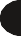 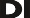 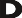 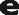 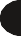 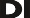 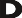 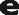 Instruction to your bank or building society to pay by Direct DebitCustomer Name or Company nameName(s) of account holder(s)Service User NumberReferenceBank/Building Society account numberBranch sort codeName and full postal address of your Bank/Building SocietyInstruction to your   Bank   or   Building   Society Please pay GC re British Dyslexia A Direct Debits from the account detailed in this Instruction subject to the safeguards assured by the Direct Debit Guarantee. I understand that this instruction may remain with GC re British Dyslexia A and, if so, details will be passed electronically to my bank/building society.Signature(s)Date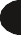 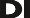 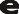 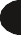 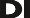 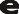 Form COrganisational Member benefits by membership type: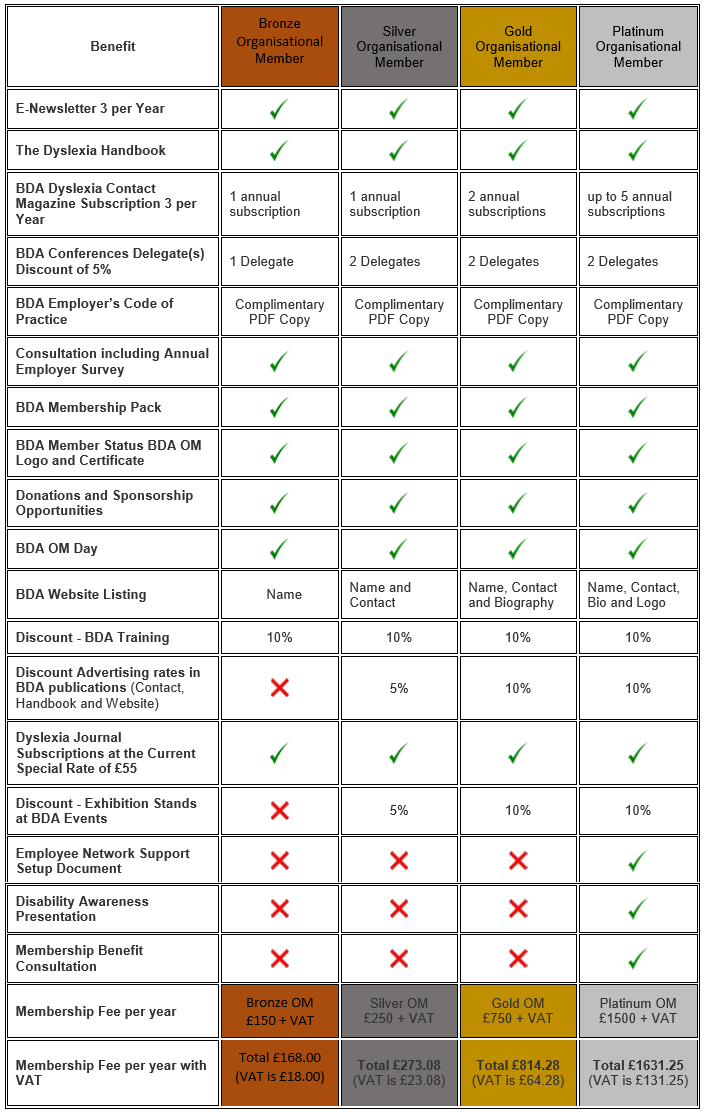 StepDescription & EvidenceAction RequiredBy WhomDate Completed1A lead representative with the organisation has been selected to oversee the BDA Dyslexia SMART Award for the organisation.Evidence required: Completion & return of Form A.  StepDescription & EvidenceAction RequiredBy WhomDate Completed2The organisation registers as an Organisational Member of the British Dyslexia Association. This should be arranged within the first month of registration onto the BDA Dyslexia SMART Award. Please note BDA Bronze Membership is provided to the organisation free of charge*.Evidence required: Completion of Form B and confirmation of Organisational Membership to the BDA.StepDescription & EvidenceAction RequiredBy WhomDate Completed3Personnel within the organisation have undertaken the BDA E-Learning Module ‘Specific Learning Difficulties and Performance in the Workplace’. Evidence required: Confirmation of registration on eLearning module orTraining completion certificates.Please note candidates have 1 month from the date of enrolment to access and complete this module.StepDescription & EvidenceAction RequiredBy WhomDate Completed4Information on dyslexia is circulated across the organisation ensuring that it is accessible to all. Examples of this might be; including information on dyslexia on the organisation’s intranet, within induction materials, within appraisal guidance, within staff newsletters, etc. The organisation will be provided with an electronic copy of the “BDA’s Code of Practise for Employers” and a copy of the report “Showcasing the Neuro-Diverse Workplace”.Evidence required: Demonstration that the information resources have been circulated and are accessible to all, for example, screen shots of intranet sites showing the location of key documents, screen shots/copies of induction materials, newsletters, etc. StepDescription & EvidenceAction RequiredBy WhomDate Completed5The organisation has an annual commitment to scheduling an event or activity that raises awareness of dyslexia. For example, this could be a training event, senior management team briefing, a lunch and learn event, additional staff undertaking training, etc. (BDA On-Site Dyslexia Awareness Training is available to the organisation at a discounted rate to Organisational Members of the BDA.  The organisation will be provided with regular updates of these services).Evidence required, for example:Confirmation of the proposed event or activity orOutline of event content orCourse materials showing the content of the training provided orSign in sheets orCompletion/attendance certificates StepDescription & EvidenceAction RequiredBy WhomDate Completed6The organisation is committed to raising awareness of Dyslexia and will engage, annually, to promote Dyslexia Awareness Week (first (full) week of October) internally. (Organisations are encouraged to engage in their own activities and events however, it may be useful to visit the BDA website to review and download appropriate resources and themes for the week). Evidence required, for example: Demonstration proposed activities or of the steps taken by the organisation to celebrate Dyslexia Awareness Week or Evidence such as photos, etc. of events and promotions that have taken place during Dyslexia Awareness Week Name:Job Title:Contact Details:Telephone No./ plus ext.: ……………………….…….……………… Work Mobile: …………………….………………Email Address: ………………………………………..……………………………………………..……………………………………Membership Bronze£150 + VAT (£168) FREE for Smart Award£ 0Membership Silver	£250 + VAT (£273.08)£Membership Gold              £750 + VAT (814.28)£Platinum £1,500 + VAT (1,631.25)£To pay by card, please call 01344 381 563Please make cheques payable to British Dyslexia Association. To pay by card, please call 01344 381 563Please make cheques payable to British Dyslexia Association. To pay by card, please call 01344 381 563Please make cheques payable to British Dyslexia Association. To pay by card, please call 01344 381 563Please make cheques payable to British Dyslexia Association. £DonationDonationDonationDonation£TotalTotalTotalTotal£Company Description (50 Words): Contact NameTitleForenameForenameSurnameCompany NameAddress CityPost code Country Telephone numberMobile numberEmail addressCompany Website172149